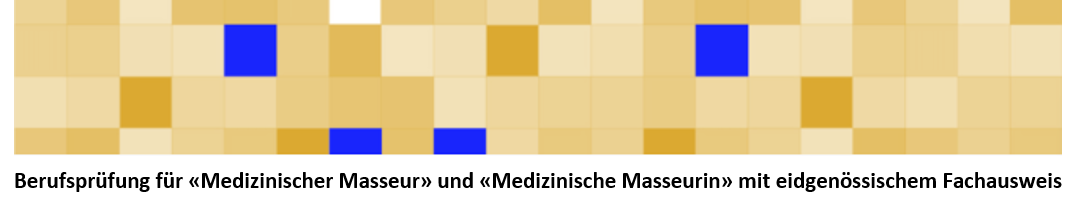 Die 11. Berufsprüfung für Medizinische Masseurinnen und Medizinische Masseure findet vom 05. Oktober bis 09. Oktober 2020 statt. Anmeldung Elektronische Selbstregistration über die Website der OdAmm (www.oda-mm.ch).Klick auf Link: Anmeldung zur BP 11_2020Anmeldeschluss 31. März 2020Prüfungsdaten Die detaillierten Informationen erhalten Sie mit dem Aufgebot.Teil C: Die Fallstudie muss bis 31. Juli 2020 an die Geschäftsstelle in PDF-Format elektronisch eingereicht werden. Es muss kein Exemplar in Papierversion eingereicht werden!Prüfungsgebühr Die Prüfungsgebühr beträgt Fr. 3‘000.-. Davon wird eine Bearbeitungsgebühr bei Anmeldung von Fr. 700.- verrechnet, welche bis spätestens 31. März 2020 einbezahlt werden muss. Nach der Einzahlung wird eine Bestätigung zugestellt. Bei nicht fristgerechter Bezahlung wird das Dossier nicht überprüft und der Zulassungsbescheid nicht erteilt. Mit dem Zulassungsbescheid werden die restlichen Fr. 2‘300.- fällig. Zulassung zur Berufsprüfung Med. Masseure eidg. FAZugelassen wird nur, wer die Zulassungsbedingungen gemäss Prüfungsordnung Berufsprüfung Medizinische Masseurin, Medizinischer Masseur vom 19.06.2009, sowie die Anforderungen der Wegleitung vom Mai 2019 erfüllt. Wir weisen darauf hin, dass ausschliesslich vollständige Dossiers zugelassen werden (eine Ausnahme bildet die Nachreichung der Kompetenznachweise der Module 7 und 8 bis spätestens 05.09.2020). Werden die Modulprüfungen 7 und 8 nicht bestanden, wird der Betrag Fr. 700.- zurückerstattet. Unvollständige Dossiers werden zurückgewiesen und die Bearbeitungsgebühr von Fr. 700.- wird einbehalten. Nachträglicher Titelerwerb nach 31.12.2014Medizinischen Masseuren FA SRK, welche die Frist für den Nachträglichen Titelerwerb versäumt haben (Frist: 31.12.2014 gemäss Art. 9.1 der Prüfungsordnung), wird ab 2017 die Möglichkeit eingeräumt, den eidg. Fachausweis zu erlangen, indem sie den gesamten Prüfungsteil C (schriftliche Arbeit und mündliche Prüfung) der Berufsprüfung Med. Masseure absolvieren. Die diesbezüglichen Vorgaben sind der Prüfungsordnung und der dazugehörigen Wegleitung zu entnehmen. Die Kosten für die Absolvierung des Prüfungsteils C betragen Fr. 1‘500.-.NachteilsausgleichDer Antrag auf Nachteilsausgleich muss zusammen mit der Anmeldung zur Berufsprüfung Med. Masseure eingesandt werden (Arztzeugnis und benötigte Hilfsmittel).ÜbergabefeierDie Übergabefeier der eidgenössischen Fachausweise Med. Masseure findet am 
05. Februar 2021 statt. FristenDer Entscheid über die Zulassung zur Berufsprüfung erfolgt bis spätestens drei Monate vor Beginn der Prüfung (Art. 3.34 PO).Das Aufgebot zur Berufsprüfung erfolgt spätestens 6 Wochen vor Beginn der Prüfung. (Art. 4.13 PO).